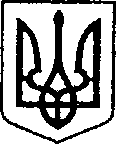 УКРАЇНАЧЕРНІГІВСЬКА ОБЛАСТЬН І Ж И Н С Ь К А    М І С Ь К А    Р А Д АВ И К О Н А В Ч И Й    К О М І Т Е ТР І Ш Е Н Н Явід  20 грудня 2023 року	                        м. Ніжин		                       №570      Про  закриття договорів на розміщення зовнішньої реклами в м. Ніжині   	Відповідно до ст. 31, 42, 52, 53, 59, 73 Закону України «Про місцеве самоврядування в Україні», Закону України «Про рекламу», «Порядку розміщення зовнішніх  рекламних засобів (реклами) на території міста Ніжин», затвердженого рішенням Ніжинської міської ради від 30.06.2016 року № 19-12/2016 (зі змінами), Регламенту виконавчого комітету Ніжинської  міської  ради VIIІ скликання, затвердженого рішенням Ніжинської міської ради від 24.12.2020 року № 27-4/2020, заяви КП «Комунальний ринок» від 08.12.2023 р. виконавчий комітет Ніжинської міської ради вирішив:1. Достроково припинити дію договорів на тимчасове користування місцем розташування зовнішнього рекламного засобу (реклами) з 31.12.2023 р. укладених з КП «Комунальний ринок» від 21.04.2016 року №21, №24, №26 за адресами: - вул. Шевченка на алеї з боку площі Івана Франка, з лівої сторони (договір №21 від 21.04.2016 р.);- вул. Шевченка на алеї з боку площі Івана Франка, з правої сторони (договір №24 від 21.04.2016 р.);- вул. Гоголя, біля скверу Л. Губіної (договір №26 від 21.04.2016 р.);на підставі пункту 6.5.1 договору – за взаємною згодою сторін.2. У 5-ти денний термін з дня набрання чинності даного рішення 
КП «Комунальний ринок» укласти з виконавчим комітетом Ніжинської міської ради додаткові угоди про припинення договору на тимчасове користування місцем розташування зовнішнього рекламного засобу (реклами).		3. Відділу містобудування та архітектури виконавчого комітету Ніжинської міської ради здійснювати контроль за дотриманням розповсюджувачем  зовнішньої  реклами (КП «Комунальний ринок») вимог Порядку розміщення зовнішньої реклами на території міста Ніжина.4. Начальнику відділу містобудування та архітектури виконавчого комітету Ніжинської міської ради, головному архітектору Іванченко О. В. забезпечити оприлюднення даного рішення на сайті Ніжинської міської ради протягом п’яти робочих днів з дня його прийняття.5. Контроль за виконанням даного рішення покласти на секретаря міської ради Хоменка Ю. Ю.Міський голова 					         Олександр  КОДОЛАПОЯСНЮВАЛЬНА ЗАПИСКАдо проєкту рішення «Про закриття договорів на розміщення зовнішньої реклами в м. Ніжині»           Відповідно до Регламенту роботи виконавчого комітету Ніжинської міської ради відділ містобудування та архітектури виконавчого комітету Ніжинської міської ради виносить на розгляд виконавчого комітету проєкт рішення «Про продовження терміну дії дозволів на розміщення зовнішньої реклами в м. Ніжині».             Обгрунтування необхідності прийняття акта.Відповідно до ст. 31, 42, 59, 73, Закону України «Про місцеве самоврядування в Україні», Закону України «Про рекламу», «Порядку розміщення зовнішніх  рекламних засобів (реклами) на території міста Ніжина», затвердженого рішенням Ніжинської міської ради VII скликання від 30.06.2016 року № 19-12/2016 (зі змінами), Регламенту виконавчого комітету Ніжинської  міської  ради VIII скликання, затвердженого рішенням виконавчого комітету міської ради від 24.12.2020 року № 27-4/2020 (зі змінами), дозволу на розміщення зовнішньої реклами в м. Ніжин, який узгоджений з відповідними органами, відділ містобудування та архітектури подає на розгляд виконавчого комітету Ніжинської міської ради даний проєкт рішення для закриття договорів на розміщення зовнішньої реклами.Загальна характеристика і основні положення проєкту.Проєкт складається з законодавчого обґрунтування та  5  розділів. Обгрунтування містить посилання на ст. ст. ст.  31, 42, 53, 59 Закону України «Про місцеве самоврядування в Україні», Закону України «Про рекламу» та «Порядок розміщення зовнішніх рекламних засобів (реклами) на території міста Ніжина», затверджений  34 сесією 7 скликання Ніжинської міської ради від 21.12.2017 року (зі змінами).  Розділ 1. Про закриття договорів на розміщення зовнішньої реклами КП «Комунальний ринок»Розділ 2. Про укладання додаткових угод договорів.Розділ 3. Визначає, на кого покладено контроль за дотриманням розповсюджувачем  реклами  вимог «Порядку розміщення зовнішніх рекламних засобів (реклами) на території міста Ніжина».Розділ  4.  Визначає термін оприлюднення даного рішення на офіційному сайті Ніжинської міської ради.Розділ 5. Визначає на кого покладено контроль за виконанням даного рішення.Стан нормативно-правової бази у даній сфері правового регулювання.Проєкт рішення визначає правові, організаційні засади функціонування та розвитку розбудови міста з урахуванням наявної містобудівної документації. Керуючись чинним законодавством України. На підставі звернення  КП «Комунальний ринок» проведена відповідна робота, за результатами якої підготовлено даний проєкт рішення.Фінансово-економічне обґрунтування.Реалізація даного проєкту не потребує фінансових витрат з міського бюджету.Прогноз соціально-економічних та інших наслідків прийняття акту.Прийняття даного проєкту дозволить КП «Комунальний ринок» закрити договори на розміщення зовнішньої реклами.Перелік зацікавлених в отриманні даного рішення: КП «Комунальний ринок»Інформація, яку містить проєкт рішення Проєкт рішення «Про закриття договорів на розміщення зовнішньої реклами 
м. Ніжин» не відноситься до конфіденційної та підлягає оприлюдненню на офіційному сайті Ніжинської міської ради відповідно до чинного законодавства.Доповідач Даний проєкт на засіданні виконавчого комітету доповідати буде начальник відділу містобудування та архітектури виконавчого комітету Ніжинської міської ради, головний архітектор м. Ніжин Іванченко О. І.	Даний проєкт рішення не дотримав терміну оприлюднення на офіційному сайті Ніжинської міської ради та потребує термінового розгляду на засіданні виконавчого комітету Ніжинської міської ради в зв’язку з стислими термінами на видачу дозволу на розміщення зовнішньої реклами (10 робочих днів).Начальник відділу містобудування та архітектури виконавчого комітету Ніжинської міської ради,головний архітектор м. Ніжин                                                  Олена ІВАНЧЕНКОПодає:Начальник відділу – головний архітекторвідділу містобудування та архітектури виконавчого комітету Ніжинської міської ради                    Олена ІВАНЧЕНКОПогоджують:Перший заступник міського головиз питань діяльності виконавчих органівради			 	                                                                Федір ВОВЧЕНКОКеруючий справами виконавчого комітетуНіжинської міської ради                                                             Валерій САЛОГУБНачальник  відділу юридично-кадрового                                          забезпечення апарату виконавчого комітету Ніжинської міської ради                                                                   В’ячеслав ЛЕГАВізують:Начальник відділу  містобудування та архітектури виконавчого комітету Ніжинської міської ради,головний архітектор м. Ніжин                                                  Олена ІВАНЧЕНКОСекретар міської ради                                                                    Юрій ХОМЕНКО Керуючий справами виконавчого комітетуНіжинської міської ради                                                              Валерій САЛОГУБ
Начальник  відділу юридично-кадрового                                          забезпечення апарату виконавчого комітету Ніжинської міської ради                                                                  В’ячеслав ЛЕГА